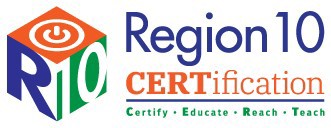 Absence Form for Live Coursework SessionsI am reporting an absence or requesting permission to be excused for the date(s) and reason described below. I understand that I will be required to make up the date(s)/time(s) prior to the end of the course in order to receive course credit. Furthermore, I am aware that this request must have my signature, absence information, and the approval of certification program staff at Region 10. If you have questions, please contact Dr. Matthew Morris (972.348.6816 or matthew.morris@region10.org).Candidate Name:                                                          	Status:                                             Status:           Candidate          Intern Course Name and Cohort:                                                                                                                     Date and Time of Expected Absence:                                                              Date and Time of Unexpected Absence:                                                              Reason for Absence:                                                                                                                                                                    _________________________________________                          __________________________________Name of Candidate/Intern                                                                   Position_________________________________________                         ___________________________________Signature of Candidate/Intern                                                             Date _________________________________________                          __________________________________Region 10 Program Signature                                                             Date          Excused          Unexcused NOTE: Except in the case of personal illness or an emergency, this form must be on file at Region 10 ESC at least five (5) days prior to the requested absence. 